LIITE	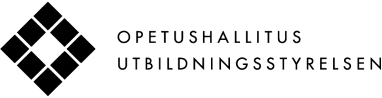 4/011/2014    Pansion koulun lisäyksetPERUSOPETUKSEN OPETUSSUUNNITELMAN PERUSTEIDEN MUUTOS / LUKU 5.4OPPILASHUOLTO JA TURVALLISUUDEN EDISTÄMINEN LUKU 5.4 OppilashuoltoPerusopetuksen opetussuunnitelman perusteissa käytetään oppilas- ja opiskelijahuoltolain käsitteistön sijas- ta perusopetuksen opiskeluhuollosta nimitystä oppilashuolto, opiskelijasta käsitettä oppilas ja oppilaitok- sesta nimitystä koulu. Koulutuksen järjestäjään viitataan käsitteellä opetuksen järjestäjä1.Lasten ja nuorten kehitysympäristön ja koulun toimintaympäristön muuttuessa oppilashuollosta on tullut yhä tärkeämpi osa koulun perustoimintaa. Oppilashuolto liittyy läheisesti koulun kasvatus- ja opetustehtä- vään. Oppilashuoltotyössä otetaan huomioon lapsen edun ensisijaisuus2.Oppilaalla on oikeus saada maksutta sellainen oppilashuolto, jota opetukseen osallistuminen edellyttää3. Oppilashuollolla tarkoitetaan oppilaan hyvän oppimisen, hyvän psyykkisen ja fyysisen terveyden sekä sosi- aalisen hyvinvoinnin edistämistä ja ylläpitämistä sekä niiden edellytyksiä lisäävää toimintaa kouluyhteisössä. Oppilashuoltoa toteutetaan ensisijaisesti ennaltaehkäisevänä ja koko kouluyhteisöä tukevana yhteisöllisenä oppilashuoltona. Tämän lisäksi oppilailla on lakisääteinen oikeus yksilökohtaiseen oppilashuoltoon.4  Mo- nialainen yhteistyö on oppilashuollossa keskeistä. Oppilashuoltotyötä ohjaavat luottamuksellisuus, kunni- oittava suhtautuminen oppilaaseen ja huoltajaan sekä heidän osallisuutensa tukeminen.Perusopetuksen oppilashuollosta ja siihen liittyvistä suunnitelmista säädetään oppilas- ja opiskelijahuolto- laissa. Tässä luvussa määrätään oppilashuollon keskeisistä periaatteista, opetustoimeen kuuluvan oppi-lashuollon tavoitteista sekä paikallisen opetussuunnitelman ja koulukohtaisen oppilashuoltosuunnitelman laatimisesta. Opetuksen toteuttamiseen kuuluvasta oppimisen ja koulunkäynnin tuesta määrätään perustei- den luvussa 75.5.4.1 Monialainen oppilashuollon yhteistyöOppilashuolto järjestetään monialaisessa yhteistyössä opetustoimen ja sosiaali- ja terveystoimen kanssa siten, että siitä muodostuu toimiva ja yhtenäinen kokonaisuus6. Oppilashuoltoa toteutetaan yhteistyössä oppilaan ja hänen huoltajansa kanssa ottaen huomioon oppilaan ikä ja edellytykset. Tarvittaessa yhteistyötä tehdään myös muiden toimijoiden kanssa.7 Kouluyhteisön tai oppilaiden hyvinvoinnissa havaittuihin huo- lenaiheisiin etsitään ratkaisuja yhdessä oppilaiden ja huoltajien kanssa.Koulussa oppilashuolto on kaikkien kouluyhteisössä työskentelevien ja oppilashuoltopalveluista vastaavien työntekijöiden tehtävä. Ensisijainen vastuu kouluyhteisön hyvinvoinnista on koulun henkilökunnalla.8 Op- pilashuollon palveluja ovat psykologi- ja kuraattoripalvelut sekä kouluterveydenhuollon palvelut9. Näiden1 Oppilas- ja opiskelijahuoltolaki (1287/2013) 1 § 3 mom.2 YK:n Yleissopimus lapsen oikeuksista 19893 Oppilas- ja opiskelijahuoltolaki 9 § 4 mom.4 Oppilas- ja opiskelijahuoltolaki 3 § 1 ja 2 mom.5 Oppilas- ja opiskelijahuoltolaki 6 §6 Oppilas- ja opiskelijahuoltolaki 9 § 1 mom.7 Oppilas- ja opiskelijahuoltolaki 3 § 4 mom. ja 18 § 1 mom.8 Oppilas- ja opiskelijahuoltolaki 4 § 1 ja 2 mom.asiantuntijoiden tehtävät liittyvät niin yksilöön, yhteisöön kuin yhteistyöhön. Palveluja tarjotaan oppilaille ja huoltajille siten, että ne ovat helposti saatavilla10. Palvelut järjestetään lain edellyttämässä määräajassa11.Oppilaille ja heidän huoltajilleen annetaan tieto käytettävissä olevasta oppilashuollosta ja heitä ohjataan hakemaan tarvitsemiaan oppilashuollon palveluja12. Oppilaan ja huoltajan osallisuus oppilashuollossa, suunnitelmallinen yhteistyö ja oppilashuollosta tiedottaminen lisää oppilashuollon tuntemusta ja edesauttaa palveluihin hakeutumista. Eri ammattiryhmiin kuuluvien työntekijöiden keskinäinen konsultaatio on tärkeä työmenetelmä oppilashuollossa.Oppilashuollon tavoitteet, tehtävät ja toteuttamisen periaatteet muodostavat esiopetuksesta toisen asteen koulutukseen ulottuvan jatkumon. Eri koulutusasteiden vuorovaikutus on tärkeää pohdittaessa oppi-lashuollon toimintaa kokonaisuutena. Yhtenäiset käytännöt tukevat eri kehitysvaiheissa oppilaan terveyttä, hyvinvointia ja oppimista. Oppilashuollon monialaisen yhteistyön rakenteita, muotoja ja toimintatapojakehitetään kouluyhteisössä ja eri yhteistyötahojen kanssa. Kehittämistyö edellyttää oppilashuollon suunni- telmallista arviointia13.Oppilashuoltoryhmät 14Opetuksen järjestäjä asettaa oppilashuollon ohjausryhmän ja koulukohtaiset oppilashuoltoryhmät. Yksit- täistä oppilasta koskevat asiat käsitellään tapauskohtaisesti koottavassa asiantuntijaryhmässä. Jokaisella kolmella ryhmällä on omat tehtävät ja niiden perusteella määräytyvä kokoonpano. Kaikki oppilashuolto- ryhmät ovat monialaisia, mikä tarkoittaa että ryhmässä on opetushenkilöstön lisäksi kouluterveydenhuoltoa sekä psykologi- ja kuraattoripalveluja edustavia jäseniä sen mukaan kun käsiteltävä asia edellyttää.Oppilashuollon ohjausryhmä vastaa opetuksen järjestäjäkohtaisen oppilashuollon yleisestä suunnittelusta, kehittämisestä, ohjauksesta ja arvioinnista. Sille asetetut tehtävät voi hoitaa myös muu tehtävään soveltuvaryhmä. Ohjausryhmä voi olla kahden tai useamman opetuksen järjestäjän yhteinen. Sama ryhmä voi ollamyös useamman koulutusmuodon yhteinen, jolloin ryhmästä on perusteltua käyttää nimitystä opiskelu- huollon ohjausryhmä.Koulukohtainen oppilashuoltoryhmä vastaa koulun oppilashuollon suunnittelusta, kehittämisestä, toteut- tamisesta ja arvioinnista. Sitä johtaa opetuksen järjestäjän nimeämä edustaja. Opetuksen järjestäjä ja oppi-lashuollon palveluja tuottavat tahot päättävät yhdessä ryhmän kokoonpanosta, tehtävistä ja toimintatavois-ta. Oppilashuoltoryhmä voi tarvittaessa kuulla asiantuntijoita. Ryhmän keskeinen tehtävä on yhteisön hy- vinvoinnin ja turvallisuuden edistäminen sekä muun yhteisöllisen oppilashuollon toteuttaminen ja kehittä-minen.Asiantuntijaryhmä kootaan yksittäisen oppilaan tai oppilasryhmän tuen tarpeen selvittämiseksi ja oppi- lashuollon palvelujen järjestämiseksi. Ryhmän kokoaa se opetushenkilöstön tai oppilashuollon palveluiden edustaja, jolle asia työtehtävien perusteella kuuluu15. Ryhmän monialainen kokoonpano perustuu tapaus- kohtaiseen harkintaan ja käsiteltävään asiaan. Ryhmä nimeää keskuudestaan vastuuhenkilön. Asiantuntijoi- den nimeäminen ryhmän jäseniksi ja muiden yhteistyötahojen tai oppilaiden läheisten osallistuminen ryh- män työskentelyyn edellyttää oppilaan tai huoltajan suostumusta.10 Eduskunnan sivistysvaliokunnan mietintö 14/2013 vp.11 Oppilas- ja opiskelijahuoltolaki 15 § ja 17 §12 Oppilas- ja opiskelijahuoltolaki 11 § 1 ja 2 mom.13 Oppilas- ja opiskelijahuoltolaki 25 §14 Oppilas- ja opiskelijahuoltolaki 14 § 1 – 4 mom.15 Hallituksen esitys eduskunnalle oppilas- ja opiskelijahuoltolaiksi 67/20135.4.2 Yhteisöllinen oppilashuoltoOppilashuolto on tärkeä osa perusopetuksen toimintakulttuuria. Yhteisöllisessä oppilashuoltotyössä seura- taan, arvioidaan ja kehitetään kouluyhteisön ja oppilasryhmien hyvinvointia. Lisäksi huolehditaan koulu-ympäristön terveellisyydestä, turvallisuudesta ja esteettömyydestä.16 Yhteisöllisten toimintatapojen kehittä-misessä tehdään yhteistyötä oppilaiden, huoltajien sekä muiden lasten ja nuorten hyvinvointia edistävien viranomaisten ja toimijoiden kanssa.Oppilaiden ja huoltajien osallisuus ja kuulluksi tuleminen on yhteisöllisessä oppilashuollossa tärkeää ja hy- vinvointia vahvistavaa. Oppilaiden osallisuuden edistäminen on opetuksen järjestäjän tehtävä17. Oppi- lashuolto luo kouluyhteisössä edellytyksiä yhteenkuuluvuudelle, huolenpidolle ja avoimelle vuorovaikutuk- selle. Osallisuutta lisäävät toimintatavat edesauttavat myös ongelmien ennalta ehkäisyä, niiden varhaista tunnistamista ja tarvittavan tuen järjestämistä.Oppilaalla on oikeus turvalliseen opiskeluympäristöön18. Siihen kuuluu fyysinen, psyykkinen ja sosiaalinen turvallisuus. Opetuksen järjestämisen lähtökohtana on oppilaiden ja henkilökunnan turvallisuuden varmis- taminen kaikissa tilanteissa. Rauhallinen ilmapiiri edistää työrauhaa. Koulun järjestyssäännöt lisäävät koulu- yhteisön turvallisuutta, viihtyisyyttä ja sisäistä järjestystä19. Opetuksen järjestäjä laatii suunnitelman oppilai- den suojaamiseksi väkivallalta, kiusaamiselta ja häirinnältä osana koulukohtaista oppilashuoltosuunnitel- maa. Opettaja tai rehtori ilmoittaa koulussa tai koulumatkalla tapahtuneesta häirinnästä, kiusaamisesta tai väkivallasta tilanteeseen osallistuneiden huoltajille.20Koulurakennuksesta sekä opetustiloista ja -välineistä huolehtiminen ylläpitää ympäristön terveellisyyttä ja turvallisuutta. Kouluyhteisöllä on yhtenäiset toimintatavat eri oppimisympäristöissä tapahtuvaa opetusta javälitunteja varten. Eri oppiaineiden opetukseen laadittuja turvallisuusohjeita noudatetaan. Opetuksen jär-jestäjä varmistaa, että oppilaan oppimisympäristö työelämään tutustumisen aikana on turvallinen. Koulu- ympäristön terveellisyyttä ja turvallisuutta sekä kouluyhteisön hyvinvointia edistetään ja seurataan jatkuvas- ti. Niitä arvioidaan kolmen vuoden välein toteutettavissa tarkastuksissa21. Turvallisuuden edistämiseen kuu- luvat myös koulukuljetuksia, tapaturmien ennaltaehkäisyä ja tietoturvallisuutta koskevat toimintatavat.5.4.3 Yksilökohtainen oppilashuoltoYksilökohtaisella oppilashuollolla tarkoitetaan oppilaalle annettavia kouluterveydenhuollon palveluja, oppi- lashuollon psykologi- ja kuraattoripalveluja sekä yksittäistä oppilasta koskevaa monialaista oppilashuoltoa.22Kouluterveydenhuollossa toteutettavat laajat terveystarkastukset sekä muut määräaikaistarkastukset ovat osa yksilökohtaista oppilashuoltoa ja niistä tehtävät yhteenvedot tuottavat tietoa myös yhteisöllisen oppi-lashuollon toteuttamiseen.Yksilökohtaisen oppilashuollon tavoitteena on seurata ja edistää oppilaan kokonaisvaltaista kehitystä, ter- veyttä, hyvinvointia ja oppimista.   Tärkeätä on myös varhaisen tuen turvaaminen ja ongelmien ehkäisy.Oppilaiden yksilölliset edellytykset, voimavarat ja tarpeet otetaan huomioon sekä oppilashuollon tuen ra-kentamisessa että koulun arjessa.16 Oppilas- ja opiskelijahuoltolaki 4 § 1 mom.17 Perusopetuslaki 47a§ 1 mom. (1267/2013)18 Perusopetuslaki 29 § 1 mom. (1267/2013)19 Perusopetuslaki 29 § 4 ja 5 mom. (1267/2013)20 Oppilas- ja opiskelijahuoltolaki 13 § 2 mom. 4-kohta ja perusopetuslaki 29 § 3 ja 7 mom. (1267/2013)21 Terveydenhuoltolaki (1326/2010) 16 § 2 mom. ja valtioneuvoston asetus neuvolatoiminnasta, koulu- ja opiskelutervey-denhuollosta sekä lasten ja nuorten ehkäisevästä suun terveydenhuollosta (338/2011) 12 §22 Oppilas- ja opiskelijahuoltolaki 5 § 1 mom.Yksilökohtainen oppilashuolto perustuu aina oppilaan sekä tarpeen niin vaatiessa huoltajan suostumuk- seen23. Oppilaan osallisuus, omat toivomukset ja mielipiteet otetaan huomioon häntä koskevissa toimenpi- teissä ja ratkaisuissa hänen ikänsä, kehitystasonsa ja muiden henkilökohtaisten edellytystensä mukaisesti24. Vuorovaikutus on avointa, kunnioittavaa ja luottamuksellista. Työ järjestetään niin, että oppilas voi kokea tilanteen kiireettömänä ja hän tulee kuulluksi. Oppilashuoltotyössä noudatetaan tietojen luovuttamista ja salassapitoa koskevia säännöksiä.Asian käsittely myös yksittäisen oppilaan tueksi koottavassa asiantuntijaryhmässä ja ryhmän kokoonpano perustuu oppilaan tai tarvittaessa huoltajan suostumukseen. Oppilaan tai huoltajan yksilöidyllä kirjallisellasuostumuksella asian käsittelyyn voi osallistua tarvittavia oppilashuollon yhteistyötahoja tai oppilaan lähei- siä.25 Ryhmän jäsenillä on lisäksi oikeus pyytää neuvoa oppilaan asiassa tarpeellisiksi katsomiltaan asiantun- tijoilta26.Yksittäistä oppilasta koskevan asian käsittelystä asiantuntijaryhmässä laaditaan oppilashuoltokertomus. Ryhmän vastuuhenkilö kirjaa yksilökohtaisen oppilashuollon järjestämiseksi ja toteuttamiseksi välttämät- tömät tiedot oppilashuoltokertomukseen. Kirjauksia voivat tehdä myös muut asiantuntijaryhmän jäsenet. Kertomus laaditaan jatkuvaan muotoon, joka etenee aikajärjestyksessä. Oppilas- ja opiskelijahuoltolaki edellyttää, että kertomukseen kirjataan seuraavat asiat: 27	yksittäisen oppilaan nimi, henkilötunnus, kotikunta ja yhteystiedot sekä alaikäisen oppilaan huolta- jan tai muun laillisen edustajan nimi ja yhteystiedot,	kirjauksen päivämäärä sekä kirjauksen tekijä ja hänen ammatti- tai virka-asemansa,	kokoukseen osallistuneet henkilöt ja heidän asemansa,	asian aihe ja vireille panija,	oppilaan tilanteen selvittämisen aikana toteutetut toimenpiteet kuten arviot, tutkimukset ja selvityk- set,	toteutetut toimenpiteet kuten yhteistyö eri tahojen kanssa sekä aiemmat ja nykyiset tukitoimet,	tiedot asian käsittelystä ryhmän kokouksessa, tehdyt päätökset ja niiden toteuttamissuunnitelma se- kä	toteuttamisesta ja seurannasta vastaavat tahot.Jos sivulliselle annetaan oppilashuoltokertomukseen sisältyviä tietoja, asiakirjaan on lisäksi merkittävä mitä tietoja, kenelle sivulliselle ja millä perusteella tietoja on luovutettu.28Oppilashuoltokertomukset sekä muut oppilashuollon tehtävissä laaditut tai saadut yksittäistä oppilasta koskevat asiakirjat tallennetaan oppilashuoltorekisteriin. Opetuksen järjestäjä vastaa henkilötietojen käsitte-lystä ja ylläpitää edellä mainittua rekisteriä. Oppilashuoltorekisteriin tallennetut tiedot, jotka koskevat yksit- täistä oppilasta taikka muuta yksityistä henkilöä, ovat salassa pidettäviä.29Kouluterveydenhuollon henkilöstö ja psykologit kirjaavat yksilökohtaisen oppilashuoltotyön säädetysti potilaskertomukseen ja muihin potilasasiakirjoihin. Vastaavasti oppilashuollon kuraattorit kirjaavat asiakas- tiedot kuraattorin asiakaskertomukseen.3023 Eduskunnan sivistysvaliokunnan mietintö 14/2013 vp.24 Oppilas- ja opiskelijahuoltolaki 18 § 1 mom.25 Oppilas- ja opiskelijahuoltolaki 19 § 1 ja 2 mom.26 Oppilas- ja opiskelijahuoltolaki 19 § 3 mom. ja laki viranomaisen toiminnan julkisuudesta (621/1999) 26 § 3 mom.27 Oppilas- ja opiskelijahuoltolaki 5 § 2 mom. ja 20 § 1, 3 ja 4 mom.28 Oppilas- ja opiskelijahuoltolaki 20 § 5 mom.29 Oppilas- ja opiskelijahuoltolaki 21 § 1 mom. ja 22 § 1 mom.30 Oppilas- ja opiskelijahuoltolaki 20 § 2 mom., laki potilaan asemasta ja oikeuksista (785/1992) 12 § ja laki sosiaalihuollon asiakkaan asemasta ja oikeuksista (812/2000)Oppilaan yksilökohtaisen oppilashuollon järjestämiseen ja toteuttamiseen osallistuvilla on salassapitovel- vollisuuden estämättä oikeus saada toisiltaan ja luovuttaa toisilleen sekä oppilashuollosta vastaavalle viran- omaiselle sellaiset tiedot, jotka ovat välttämättömiä yksilökohtaisen oppilashuollon järjestämiseksi ja toteut- tamiseksi31. Lisäksi heillä on oikeus saada ja luovuttaa toisilleen sekä oppilaan opettajalle, rehtorille ja ope- tuksen järjestäjälle oppilaan opetuksen asianmukaisen järjestämisen edellyttämät välttämättömät tiedot32. Tiedon luovuttaja joutuu harkitsemaan esimerkiksi sitä, onko kysymys sellaisesta tiedosta, joka on välttä- mätön oppilaan tai muiden oppilaiden turvallisuuden varmistamiseksi. Luovutettava tieto voi koskea muun muassa sellaista oppilaan sairautta, joka tulee ottaa opetustilanteissa huomioon. Vaikka tiedon luovuttami- selle olisikin edellä todettu lain tarkoittama peruste, yhteistyön ja luottamuksen turvaamiseksi pyritään aina ensisijaisesti hankkimaan oppilaan tai huoltajan suostumus salassa pidettävän tiedon luovuttamiseen.Jos oppilas siirtyy toisen opetuksen tai koulutuksen järjestäjän opetukseen tai koulutukseen, aikaisemman opetuksen järjestäjän on pyydettävä oppilaan tai tarvittaessa hänen huoltajansa suostumus siihen, että uu-delle opetuksen järjestäjälle voidaan siirtää oppilashuollon asiakasrekisteristä sellaiset salassa pidettävät tiedot, jotka ovat tarpeellisia oppilashuollon jatkuvuuden kannalta33. Sen sijaan opetuksen järjestämisen kannalta välttämättömät tiedot toimitetaan salassapidon estämättä viipymättä toiselle opetuksen järjestäjälle tai lukiokoulutuksen ja ammatillisen koulutuksen järjestäjälle. Vastaavat tiedot voidaan antaa myös uuden opetuksen tai koulutuksen järjestäjän pyynnöstä.345.4.4 OppilashuoltosuunnitelmatOpetussuunnitelma tulee oppilashuollon osalta laatia yhteistyössä kunnan sosiaali- ja terveydenhuollon tehtäviä hoitavien viranomaisten kanssa35.  Oppilaille järjestetään mahdollisuus osallistua opetussuunnitel- man ja siihen liittyvien suunnitelmien sekä koulun järjestyssäännön valmisteluun. Koulun oppilaskuntaa kuullaan ennen näiden suunnitelmien ja määräysten vahvistamista.36  Valmistelutyössä tehdään yhteistyötä huoltajien ja tarvittaessa myös muiden viranomaisten ja yhteistyökumppaneiden kanssa.Paikallisella tasolla oppilashuollon suunnitelmien kokonaisuus muodostuu kolmesta suunnitelmasta, jotka yhdessä ohjaavat oppilashuollon suunnittelua ja toteutusta. Suunnitelmat valmistellaan monialaisessa yh- teistyössä. Suunnitelmat ovat:	lasten ja nuorten hyvinvointisuunnitelma, johon kirjataan oppilashuoltoa koskeva osuus37,	paikalliseen opetussuunnitelmaan sisältyvä kuvaus oppilashuollosta38 sekä	koulukohtainen oppilashuoltosuunnitelma39.Lasten ja nuorten hyvinvointisuunnitelma sekä muut kunnan lasten ja nuorten hyvinvointia ja turvallisuutta koskevat linjaukset otetaan huomioon valmisteltaessa paikallisen opetussuunnitelman oppilashuoltoa kos-kevaa osuutta sekä koulukohtaisia oppilashuoltosuunnitelmia.31 Oppilas- ja opiskelijahuoltolaki 23 § 2 mom.32 Perusopetuslaki 40 § 2 mom. (1288/2013)33 Oppilas- ja opiskelijahuoltolaki 23 § 3 mom.34 Perusopetuslaki 40 § 4 mom.(1288/2013)35 Perusopetuslaki 15 § 2 mom. (477/2003)36 Perusopetuslaki 47a § 1 ja 3 mom. (1267/2013)37 Oppilas- ja opiskelijahuoltolaki 12 § ja lastensuojelulaki (417/2007) 12 § 1 mom.38 Perusopetuslaki 14 § 2 mom. (477/2003)39 Oppilas- ja opiskelijahuoltolaki 13 §5.4.5 Turun kaupunkikohtainen opetussuunnitelma                 JAOSTO  HYVÄKSYNYT 14.5.2014         (Pansion koulun koulukohtaiset lisäykset)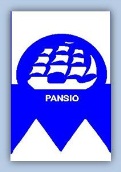 2.1 Koulukohtainen yhteisöllinen oppilashuoltoryhmä (KOR) Koulukohtainen yhteisöllinen oppilashuoltoryhmä suunnittelee, koordinoi ja kehittää oppilashuoltotyötä Pansion koulussa. Se osallistuu koko kouluyhteisön hyvinvointia edistävään työhön arvioimalla hyvinvointia koulun ja luokan tasolla sekä toimii asiantuntijana terveellisen ja turvallisen opiskeluympäristön kehittämisessä. Oppilashuoltoryhmä etsii myös ratkaisuja kouluyhteisön hyvinvoinnin haasteisiin. Ryhmä laatii vuosittain koulukohtaisen yhteisöllisen oppilashuoltotyön suunnitelman.
Yhteisölliseen oppilashuoltoryhmään kuuluvat rehtori, vararehtori, luokanopettaja, erityisopettaja, terveydenhoitaja, psykologi ja kuraattori.  Ryhmä kokoontuu kerran kuukaudessa.Kouluyhteisön hyvinvointia pyritään lisäämään vahvistamalla oppilaiden vastuuta omasta koulutyöstään sekä osallistamalla heitä koulun toiminnan kehittämiseen:Kukin oppilas pyrkii hoitamaan omat perustehtävänsä, kuten tulemaan kouluun lukujärjestyksen mukaisesti, hoitamaan kotitehtävät ja huolehtimaan työskentelyvälineistä.Oppilaskunta tekee ehdotuksia kouluyhteisön hyvinvoinnin, turvallisuuden, viihtyvyyden ja oppilaiden osallisuuden edistämiseksi.KiVa koulu / Lions Quest / Friends –ohjelman toteuttaminen luokissaKummioppilastoimintaHuoltajien osallisuus ja kuulluksi tuleminen ovat tärkeä osa kouluyhteisön hyvinvoinnin rakentamista:Huoltaja vastaa lapsen kasvatuksesta ja huolenpidosta. Hän pitää huolen oppilaan oppivelvollisuuden suorittamisesta ja ilmoittaa poissaolosta heti samana päivänä. Huoltajat osallistuvat vanhempaintapaamisiin ja tarvittaessa oppimissuunnitelma- ja HOJKS-palavereihin. Huoltajat pyrkivät seuraamaan säännöllisesti sähköisen Wilma-ohjelman kautta oppilaan koulunkäyntiin liittyviä asioita.Vanhempainyhdistys suunnittelee, tekee ehdotuksia ja järjestää toimintaa kouluyhteisön hyvinvoinnin edistämiseksi.Kodin ja koulun yhteiset koulupäivät ja talkootVanhempien kuuleminen tapahtuu vanhempainyhdistyksen, vanhempainfoorumien, vanhempainiltojen ja Wilman kautta.Oppilashuollon yhteistyökumppaneita ovat päiväkoti ja esikoulu, sosiaalitoimi, Lastensuojelu, Kasvatus- ja perheneuvola, Psykiatrinen poliklinikka, Nuorten psykiatrinen osasto, Icehearts -toiminta, Kiinamyllyn koulu, koulupoliisi, pelastustoimi, Pansion kirjasto, iltapäiväkerho, kouluvaari, taksit, Seurakunta, liikunta- ja kulttuuritoimi, teatterit, harrastustoiminta ja Arkea.Kouluyhteisön hyvinvointia, turvallisuutta, viihtyvyyttä ja osallisuutta seurataan, arvioidaan ja kehitetään jatkuvasti. Myös yksittäisten luokkien ja ryhmien hyvinvointia seurataan ja huolehditaan siitä, että oppilaan yksilölliset kasvuun ja kehitykseen liittyvät tarpeet otetaan huomioon koulun arjessa.2.4 Pansion koulun järjestyssäännötTavoitteetJärjestyssääntöjen tavoitteena on taata jokaiselle Pansion koulun oppilaalle ja Pansion koulussa työskentelevälle työrauha. Pyrkimys on, että Pansion koulussa oppilaiden, opettajien ja muun henkilökunnan on turvallista ja miellyttävää työskennellä.Järjestyssääntöjen lisäksi rehtori ja opettajat voivat antaa oppilaille suosituksia ja ohjeita, joilla järjestyssääntöjä tarkennetaan. Niissä asioissa, joista järjestyssäännöissä ei erikseen mainita, noudatetaan perusopetusta koskevia lakeja, asetuksia ja Suomen lakia.VoimassaoloJärjestyssäännöt ovat voimassa kouluaikana ja koulunkäyntiin liittyvissä tilaisuuksissa.Kouluaika tarkoittaa työjärjestyksen mukaista työpäivää. Kouluaikana oppilas ei saa poistua koulun alueelta ilman opettajan, rehtorin tai terveydenhoitajan lupaa. Työpäivää voidaan lyhentää työpäivän alkuun tai loppuun sijoitetun kaksoistunnin perusteella. Jos välitunti jätetään pitämättä, työpäivä lyhenee 15 minuuttia.Koulunkäyntiin liittyviä tilaisuuksia ovat koulun kerhot, juhlat ja muut koulun järjestämät tilaisuudet kuten retket, opintokäynnit yms. Koulumatkoilla järjestyssäännöt eivät ole voimassa. Rehtori tai opettaja ilmoittaa kuitenkin osapuolten huoltajille tietoonsa tulleet oppilaiden häirinnät ym. koulumatkoilta.Asianmukainen käyttäytyminen Hyvät tavatKoulussa ja koulunkäyntiin liittyvissä tilaisuuksissa noudatetaan hyviä tapoja.Tervehtiminen, ystävällinen käytös, kohteliaisuus kuuluvat hyviin tapoihin, samoin asiallinen kielenkäyttö.Kiusaaminen ja väkivaltainen käytös muita kohtaan on kielletty. Toisia oppilaita ei saa häiritä tai halventaa sanallisesti, elein tai ilmein, tekstiviestein tai internetin välityksellä.Ruokailussa annetaan ruokarauha kaikille ja noudatetaan hyviä pöytätapoja.Koulun juhlissa, retkillä ja vierailuilla käyttäydytään tilanteeseen sopivalla tavalla ja opettajan antamien ohjeiden mukaisesti.Koulutehtävistä ja -tarvikkeista huolehtiminenOppilas huolehtii koulutehtäviensä tekemisestä vastuuntuntoisesti.Oppilaalla on päivittäin mukanaan koulutyössä tarvittavat välineet, esim. lukujärjestyksen mukaiset oppi- ja työkirjat, vihot, kynä, kumi ja viivain. Liikuntatunnilla oppilaalla on mukanaan opettajan ohjeiden ja sään mukaiset varusteet. PoissaolotOppilas on velvollinen käymään koulua säännöllisesti työjärjestyksen mukaan. Huoltaja on velvollinen valvomaan oppivelvollisuuden täyttymistä. Mikäli oppilas joutuu olemaan pois sairauden vuoksi, huoltaja ilmoittaa siitä kouluun ensimmäisenä poissaolopäivänä.Jos oppilas joutuu muusta syystä olemaan pois koulusta, tulee huoltajan anoa siihen etukäteen ja hyvissä ajoin lupa. Luvan voi myöntää luokanvalvoja, jos poissaolo kestää korkeintaan kolme päivää. Tätä pidempiin poissaoloihin luvan myöntää rehtori.Oppilaan tulee selvittää poissaolojakson koulutehtävät ja suorittaa ne opettajan kanssa sovitulla tavalla. Kun opettaja tai rehtori myöntää oppilaalle vapaata lomamatkaa tms. varten, oppilas saa tehtäväkseen lomamatkan aikana suoritettavat tehtävät. Huoltaja valvoo, että tehtävät on tehty.Tarkempia määräyksiä esineistä tai aineista sekä niiden käytöstä ja säilytyksestäKoulussa tarvittavat välineetKoulun suositus on, että oppilas ottaa mukaansa vain koulutyöhön tarvittavat välineet. Koulu ei ole korvausvelvollinen esim. kadonneista vaatteista, rahoista tai kännyköistä eikä polkupyörille tulleista vaurioista.Kännykät ja muut mahdolliset oppimista tai opetusta häiritsevät esineet tai aineet Kännykän käytön rajoittamisen perusteena on, että keskitytään olennaiseen eli koulunkäyntiin. Kännykkä saa olla mukana, mutta ei näkyä, kuulua tai muuten häiritä koulupäivää. Mikäli huoltajalla on tärkeää ja välitöntä asiaa lapselleen tai toisinpäin, lapsen tavoittaa koulun puhelinnumeroista. Opettaja voi antaa luvan kännykän käyttöön perustelluista syistä. Kännykkä voidaan ottaa oppilaalta pois, jos se häiritsee opetusta. Kännykkä palautetaan oppilaalle tunnin päättyessä tai viimeistään koulupäivän päättyessä.Samaa sääntöä sovelletaan myös muihin opetusta häiritseviin esineisiin tai asioihin.Vaaralliset esineet ja aineetAlkoholi, tupakka ja muut huumaavat aineet: Koulurakennuksessa, koulun alueella ja koulun tilaisuuksissa ei saa tupakoida eikä olla päihteiden tai huumeiden vaikutuksen alaisena.Koulun oppilaat ovat alaikäisiä, joten alkoholi- ja tupakkalain mukaiset tuotteet ovat heiltä kiellettyjä. Jos oppilaalla on em. aineita, koulussa toimitaan samoin kuin muiden vaarallisten esineiden tai aineiden kanssa.Kouluun on kiellettyä tuoda minkäänlaisia vahingoittamiseen tai lyömiseen soveltuvia esineitä tai aineita.Kouluun ei ole luvallista tuoda myöskään omaa tai toisen turvallisuutta vaarantavia tai omaisuuden vahingoittamiseen soveltuvia esineitä tai aineita, jos ei hallussapidolle ole hyvää syytä.Jos oppilaalla on tai epäillään olevan koulussa tai koulun tilaisuuksissa kiellettyjä tai vaarallisia esineitä tai asioita, opettaja tai rehtori pyytää esineen itselleen. Ääritilanteissa ja oppilaan kieltäytyessä pyynnöstä opettajalla tai rehtorilla on oikeus tarkistaa oppilaan tavarat, taskut, pulpetti ym. Vaarallisten esineiden ja aineiden tarkastamisesta ja haltuun ottamisesta ilmoitetaan huoltajalle. Koulun omaisuuden käsittelyKoulun ja luokan yhteisistä välineistä huolehditaan hyvin ja vastuuntuntoisesti.Oppilas saa yhden kappaleen esim. tarvitsemiaan oppikirjoja. Kadonneen tai tahallisesti tärvellyn kirjan tai vastaavan korvausvelvollisuudesta keskustellaan tapauskohtaisesti.Oppilaan velvollisuudesta korvata aiheuttamansa vahinko Omaisuusvahingon tai tapaturman sattuessa on siitä välittömästi ilmoitettava jollekin opettajalle, rehtorille tai kiinteistönhoitajalle.Vahingon sattuessa sovelletaan vahingonkorvauslakia.Oppilas on vastuussa koulun hänelle antamista opiskeluvälineistä sekä koulurakennukselle ja koulun omaisuudelle aiheuttamastaan vahingosta. Jos vahinko on useamman oppilaan aiheuttama, he vastaavat vahingosta yhteisvastuullisesti. Korvausvelvollisuudesta keskustellaan tapauskohtaisesti.Vahingosta ilmoitetaan huoltajalle.Koulun tilojen siisteydestä huolehtiminenTurvallisuutta ja miellyttävyyttä opiskeluun tuo siisti ympäristö. Oppilaan tulee välttää tarpeetonta roskaamista ja paikkojen sotkemista ja siivota oman työskentelynsä jäljet asianmukaisestiOppilas voidaan ikä ja kehitystaso huomioon ottaen opettajan tai rehtorin kehotuksesta ja kasvatuksellisista syistä määrätä siivoamaan sellaiset sotkut, jotka hän on tahallaan tai huolimattomuuttaan aiheuttanut. Siivoaminen ei aiheuta opetuksesta pois jäämistä, ja jälkien korjaaminen otetaan huomioon mahdollista rangaistusta tai vahingonkorvausta määrättäessä.Oleskelu ja liikkuminen koulurakennuksessaKoulussa sisällä ulkovaatteet ja -kengät jätetään siististi naulakoihin. Oppitunnille saavutaan ajoissa. Sisääntulon jälkeen käytävistä siirrytään luokkiin reippaasti.Ulos tarkoitettuja välituntivälineitä käytetään vain ulkona.Koulun käytävillä ja portaissa liikutaan kävellen oikeata puolta ja välttäen turhaa melua.Koulun piha-alue ja siellä toimiminenKoulun aluetta on pensas- ja verkkoaidalla rajattu alue koulun eteläpuolella.Välitunnit vietetään aina ulkona, ellei toisin ilmoiteta. Ulos siirrytään ripeästi heti tunnin loputtua. Jos sääolosuhteitten vuoksi välitunti ollaan sisällä, se vietetään koulun käytävillä ja eteistiloissa.Portailla, ikkunalaudoilla, Sikalanmäellä, pyörätelineillä ja pysäköintialueella oleskelu on välituntisin kielletty. Istutukset jätetään rauhaan eikä pihaa roskata.Polkupyöriä säilytetään kouluaikana pyörätelineissä ja pyörille varatuilla alueilla. Polkupyörällä kouluun tulijoilla tulee olla pyöräilykypärä. Kivien ja lumipallojen heitto on kielletty.Turha oleskelu WC-tiloissa on kielletty.Välituntileikit ja -pelit päättyvät kellon soidessa. Tällöin siirrytään luokan sisäänkäyntiovelle pari-jonoon ja huolehditaan välituntivälineet sisälle.Koulun alueelta Pernontien toiselle puolelle siirryttäessä esim. liikuntatunneilla kuljetaan aina alikulkukäytävän kautta.Järjestyssääntöjen rikkominenJos oppilas rikkoo koulun järjestyssääntöjä, opettaja tai rehtori voi huomauttaa oppilasta, keskustella oppilaan kanssa ja puhutella häntä.Kotiin lähetetään tieto järjestyssääntöjen rikkomisesta.Jos oppilas on jättänyt kotitehtävänsä tekemättä, opettaja voi jättää hänet kouluun enintään tunnin ajaksi tekemään niitä opettajan valvonnassa.Tunnilla toistuvan häiritsevän käyttäytymisen takia oppilas voidaan poistaa oppitunnilta lopputunnin ajaksi.Kasvatuskeskustelun opettaja tai rehtori voi määrätä osissa tai kerralla suoritettavaksi. Keskustelu on mahdollisimman pian tapahtuneesta rikkomuksesta koulupäivän aikana, ennen tai jälkeen. Keskusteluun voivat osallistua myös muut oppilaan opetukseen tai oppilashuoltoon osallistuvat henkilöt. Keskustelu kirjataan ja siitä ilmoitetaan huoltajille, jotka tarvittaessa osallistuvat keskusteluun. Kasvatuskeskustelua voidaan käyttää esim. opetuksen häiritsemisen tai muiden ihmisarvoa loukkaavan käyttäytymisen takia.Oppilas voidaan myös määrätä siivoamaan sellaiset sotkut, jotka hän on tahallaan tai huolimattomuuttaan aiheuttanut: tarkemmin kohdassa 7.Jälki-istunnossa istutaan hiljaa tai tehdään tehtäviä. Jälki-istunnon takia oppilas ei voi jäädä pois opetuksesta.Kirjallisesta varoituksesta päättää tarvittaessa rehtori.Opettaja ja rehtori tekevät opiskelusta epäämiseen liittyvät päätökset. Koulusta erottamisen tekee jaosto.Koulun suosituksia Turvallisuussyiden takia koulun suositus on, että alkuluokan ja luokkien 1-2 oppilaat eivät tule kouluun pyörällä: heidän kohdallaan pyöräily on sallittua vain huoltajan toimittamalla kirjallisella suostumuksella.Koulu ei suosittele koulumatkojen kulkemista rullaluistimilla tai skeittilaudalla.Pansion koulun rehtori Sari Grönroos on hyväksynyt koulun järjestysäännöt oppilaskuntaa kuultuaan 20.5.2014.2.5 Poissaolojen seuraaminen, niistä ilmoittaminen ja niihin puuttuminenLuvattomiin tai huolta herättäviin poissaoloihin puututaan. Koulukuraattori seuraa oppilaiden poissaoloja. Havaitessaan huolta herättävän määrän poissaoloja hän lähtee selvittämään poissaolojen taustoja.2.7 Tupakkatuotteiden, alkoholin ja muiden päihteiden käytön ehkäiseminen ja       käyttöön puuttuminen Pansion koulussaTupakointiEnsimmäisellä kerralla: luokanvalvoja ilmoittaa asiasta huoltajalle ja kasvatuskeskustelu oppilaan kanssa.Tilanteen uusiutuessa konsultaatio kuraattorin kanssa. Tarpeen mukaan suositellaan  MAR-tiimin palveluja.LastensuojeluilmoitusAlkoholi ja mahdolliset muut päihteetKs. hoitoreitit.turku.fi.Lievästi päihtynyt nuori tai epäily päihteiden käytöstä Aina yhteys huoltajaan ja pyydetään lupa huoltajalta alkometrimittaukseen/huumetestaukseenTurkulaisen alaikäisen nuoren voi lähettää aikuisen saattajan kanssa vanhempien luvalla arkena virka-aikana suoraan Nuorisopoliklinikalle (LNP), soitto kuitenkin ensin poliklinikalle (02-2661157)Ulkopaikkakuntalaiset nuoret lähetetään päivystykseen (02 10023), alaikäiset vanhempien luvalla aikuisen saattajan kanssaNuorta ei voi lähettää yksin koulusta kotiinPääsääntöisesti huoltaja hakee nuoren koulusta, huoltajalle annetaan mukaan Humaltuneen nuoren huoltajalle -lehtinenJos alaikäisen huoltajaa ei tavoiteta tai huoltaja ei anna lupaa testeihin, voi sosiaalitoimi antaa ko. luvan puhelimitseMikäli päihtymyksestä epäilty nuori karkaa, ilmoitetaan asiasta huoltajalle ja mikäli huoltajaa ei tavoiteta, sosiaalityöntekijälle ja poliisilleMikäli nuoren huoltajaa ei tavoiteta, tehdään heti lastensuojeluilmoitus puhelimitse sosiaalipäivystykseen 02-2626003, virka-ajan ulkopuolella 112.  Jos on tarvetta konsultaatioon tai kiireellisiin toimenpiteisiin viranomaistaholta, otetaan myös yhteys sosiaalipäivystykseenHuoltajalle yritetään saada tieto nuoren olinpaikasta ja tilasta mahdollisimman pianJatkohoitopaikkaa on informoitava, mikäli nuoren huoltajaa ei ole tavoitettuJatkotoimenpiteetAina lastensuojeluilmoitusLähete Nuorisopoliklinikalle, koska päihteiden käyttö koulussa on aina hälyttävä merkkiTarvittaessa voidaan järjestää oppilaan ja vanhempien kanssa tapaaminen myös koululla2.8 Koulukuljetusta koskevat ohjeet Pansion koulussaOppilaat, jotka kulkevat koulumatkat taksilla poistuvat ja menevät taksiin koulun parkkipaikalla. Taksia odotetaan kirjaston edessä, sateen sattuessa katoksen alla. Mikäli odotusaika tiedetään välituntia pidemmäksi, koulu järjestää taksia odottavalle oppilaalle valvottua toimintaa.2.9 Pansion koulun suunnitelma oppilaiden suojaamiseksi väkivallalta, kiusaamiselta ja häirinnältäPansion koulun koko henkilökunta valvoo järjestyssääntöjen noudattamista ja puuttuu rikkeisiin. Koulussa noudatetaan alla olevaa Pansion koulun suunnitelmaa oppilaiden suojaamiseksi väkivallalta, kiusaamiselta ja häirinnältä. 2.10 Toiminta äkillisissä kriiseissä ja uhka- ja vaaratilanteissa Pansion koulussakriisitilanteiden ehkäisy ja niihin varautuminen:Pansion koululla on pelastussuunnitelma, jossa määritellään toiminta erilaisissa tilanteissa.koulurakennuksesta poistumista harjoitellaan säännöllisesti koulurakennuksessa sisällesuojatumista harjoitellaan säännöllisesti jokaisesta koulurakennuksen tilasta löytyy poistumissuunnitelma sekä karttaopaste koulurakennuksessa liikkumiseenhenkilökunnalla on käytössä työpuhelimet yhteydenpitoa varten.opettajat ylläpitävät ensiaputaitoja lakisääteisesti.opettajilla on huoltajien puhelinnumerot.henkilökuntaa koulutetaan kriisitilanteissa toimimiseen. ensisammutusvälineitä on jokaisessa kerroksessa, samoin opasteet.kriisiryhmän kokoonpano: turvallisuusvastaava, rehtori, määritelty oppilashuolto- sekä muu henkilöstö. Kokoonpano määritellään tarkemmin vuosisuunnitelmassa.yhteistyö ja keskinäinen työn- ja vastuunjako kriisitilanteisiin varauduttaessa sekä kriisitilanteissa. Toiminnasta vastaa rehtori.  Muut toimijat:: turvallisuusvastaava, kiinteistön isännöitsijä, alkusammutusvälineistön nimetty hoitaja ja ensiavun järjestelyistä vastaava henkilö.pelastussuunnitelman, koulun järjestyssääntöjen ja muiden turvallisuusohjeiden yhteensovittaminen. Järjestyssäännöt linkitetään niin, että niiden pohjalla on pelastussuunnitelma ja muut turvallisuusohjeet. Järjestyssääntöjen tarkoitus on oppilaiden turvallisuuden ja hyvinvoinnin edistäminen. toimintaohjeet erilaisissa äkillisissä kriisitilanteissa löytyvät päivitetystä  turvallisuussuunnitelmasta ja Turun sivistystoimialan turvallisuusoppaasta v.2013johtamisen, sisäisen ja ulkoisen tiedottamisen sekä koulujen ja opetuksen järjestäjän välisen tiedottamisen ja viestinnän periaatteet äkillisissä kriiseissä. Rehtori vastaa tiedotuksesta sivistystoimialan ja koulun välillä sekä koulun ja huoltajien välillä. Toimialajohtaja viestittää viranomaisille ja tiedotusvälineille.psykososiaalisen tuen ja jälkihoidon järjestäminen: Opetuksen järjestäjä suunnittelee ja koordinoi tuen ja jälkihoidon.Kriisisuunnitelmasta tiedotetaan, siihen perehdytetään ja toimintavalmiuksia harjoitellaan.Kriisisuunnitelman päivitys ja arviointi tapahtuu vähintään vuosittain.Yksilökohtaisen oppilashuollon (MAR) järjestäminen Pansion koulussaMAR -ryhmään voivat Pansion koulussa kuulua rehtori, terveydenhoitaja, kuraattori, psykologi, lääkäri, oppilaanohjaaja, opettaja, erityisopettaja tai muu siinä tilanteessa keskeinen henkilö. Usein ryhmän kokoaa opettaja, kuraattori, psykologi, terveydenhoitaja tai lääkäri. Myös muut edellä mainituista voivat koota ryhmän. Ryhmän vastuuhenkilönä toimii ryhmän koollekutsuja. Hän vastaa, että asian käsittely kirjataan oppilaan yksilölliseen oppilashuoltokertomukseen ja että se säilytetään lain vaatimalla tavalla oppilashuoltorekisterissä. Myös monialainen konsultaatio on tärkeä menetelmä Pansion koulun oppilashuoltossa.Yksittäisen oppilasta koskevan asian käsittelystä asiantuntijaryhmässä laaditaan oppilashuoltokertomus. Oppilashuoltokertomuksen laatii ryhmän vastuuhenkilö, ja se tallennetaan oppilashuoltorekisteriin.Oppilashuollon periaatteista ja menettelytavoista tiedottaminen Pansion koulussa:4. Oppilashuollon yhteistyön järjestäminen Pansion koulun oppilaiden ja huoltajien kanssa 5.  Oppilashuoltosuunnitelman toteutumisen arviointi Pansion koulussaOppilashuoltosuunnitelma on jatkuva prosessi, jonka toteutumista suunnitellaan, arvioidaan ja kehitetään osana koulun arkea. Arvioinnin pohjalta toimintaa muutetaan olosuhteisiin ja tilanteisiin sopivalla tavalla.Pansion koulun oppilaskunnan kokouksessa 20.5.2014 on käsitelty Pansion koulun koulukohtaiset lisäykset opetussuunnitelman perusteiden uudistuneeseen lukuun 5.4. Oppilaskunta on samassa kokouksessaan hyväksynyt kyseisen opetussuunnitelman koulukohtaiset osuudet.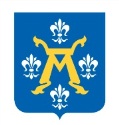 Oppilashuollon toteuttamisen tavoitteet ja toimintatavat edistää oppilaiden ja opiskelijoiden oppimista, terveyttä ja hyvinvointiasiirtää painopistettä nykyistä enemmän yksilökeskeisestä työstä yhteisölliseen työhönsiirtää painopistettä korjaavasta työstä ehkäisevään työhönvahvistaa oppilas- ja opiskelijahuollon suunnitelmallisuutta ja toteuttamista toiminnallisena kokonaisuutena ja monialaisena yhteistyönäOppilashuollon palveluita ovat psykologi- ja kuraattoripalvelut sekä kouluterveydenhuollon palvelut. Oppilashuoltoa toteutetaan sivistystoimialan ja hyvinvointitoimialan monialaisena suunnitelmallisena yhteistyönä oppilaiden ja heidän huoltajiensa sekä tarvittaessa muiden yhteistyötahojen kanssa. Ensisijainen vastuu kouluyhteisön hyvinvoinnista on koulun henkilöstöllä ja se on kaikkien yhteisössä työskentelevien tehtävä.Oppilashuollosta muodostetaan toimiva ja yhtenäinen kokonaisuus. Oppilashuolto järjestetään yhteisöllisenä oppilashuoltona ja yksilökohtaisena oppilashuoltona.Yhteys hyvinvointisuunnitelmaanLasten ja nuorten hyvinvointisuunnitelma on yksi Turun kaupungin strategisista asiakirjoista. Suunnitelman sisällöstä on määrätty lastensuojelulain 12 §:ssä ja oppilas ja opiskelijahuoltolain 12 §:ssä. Kaupunginvaltuusto hyväksyy suunnitelman ja se on huomioitava kaupungin talousarviota ja -suunnitelmaa laadittaessa. Suunnitelma tarkistetaan vähintään kerran neljässä vuodessa. Päävastuu ohjelman valmistelusta on ollut asukkaiden hyvinvoinnin edistämisen ohjausryhmän alaisella lasten ja nuorten alatyöryhmällä. Työryhmässä ovat edustettuina keskushallinto, hyvinvointi-, vapaa-aika-, sivistystoimiala sekä seurakunta, poliisi, puolustusvoimat, lastensuojelujärjestöt sekä ELY-keskus. Lastensuojelulaki 12 §:lasten ja nuorten kasvuolot sekä hyvinvoinnin tilaehkäisevät toimet ja palvelutlastensuojelun tarve ja resurssitlastensuojelun palvelujärjestelmäyhteistyösuunnitelma ohjelman toteuttamisesta ja seurannastaOppilas- ja opiskelijahuoltolaki 12 § opiskeluhuollon tavoitteet ja paikallisen toteuttamistavan keskeiset periaatteetarvio opiskeluhuollon kokonaistarpeesta, käytettävissä olevista opiskeluhuolto- palveluista ja avustajapalveluista sekä tuki- ja erityisopetuksestatoimet, joilla vahvistetaan yhteisöllistä oppilashuoltoa ja oppilaiden varhaista tukea tiedot suunnitelman toteuttamisesta, seurannasta sekä opiskeluhuollon laadunarvioinnistaKunta/koulukohtainen oppilashuoltosuunnitelmaSuunnitelma tarkistetaan vuoden kuluessa siitä, kun kunnan lasten ja nuorten hyvinvointisuunnitelma on tarkistettu.Suunnitelmassa kuvataan menettelytavat, joilla koulun henkilöstö, oppilaat ja huoltajat sekä tarvittavilta osin yhteistyötahot perehdytetään suunnitelmaan. Samalla sovitaan suunnitelmasta tiedottamisesta edellä mainituille. OPPILASHUOLTOOPETUSJÄRJESTELYTKuviossa kuvataan Turun perusopetuksen oppilashuollon rakennetta ja toimintatapoja sekä oppilashuollon yhteyttä opetusjärjestelyjä koskevaan toimintaan kouluissa.1. Oppilashuoltopalveluiden kokonaisuusKokonaistarveOppilashuoltohenkilöstön esimiehet tekevät keväällä arvion koulujen oppilashuollon kokonaistarpeesta ja käytettävissä olevista oppilashuoltopalveluista seuraavaa lukuvuotta varten. Arviossa huomioidaan koulun oppilasmäärän lisäksi mm. tehostetun ja erityisen tuen oppilaat sekä asuinalueen erityispiirteet.Käytettävissä olevat oppilashuoltopalvelut Turun kaupunki järjestää koulunterveydenhoitaja- ja lääkäripalvelut sekä koulukuraattori- ja koulupsykologipalvelut.Palveluiden järjestäminen sekä työn- ja vastuunjakoOppilashuoltohenkilöstön esimiehet päättävät koulunterveydenhoitaja- ja koululääkäripalveluiden sekä koulukuraattori- ja koulupsykologipalveluiden sijoittelusta lukuvuosittain. Toteuttamisessa tarvittava yhteistyöTurun opiskelijahuollon ohjausryhmä tekee oppilashuoltopalveluiden kehittämis- ja arviointityötä. Yhteistyötä tehdään kaikilla oppilashuoltotyön toteuttamisen tasoilla. Palveluiden kohdentaminen yksittäisiin oppilaisiin, kouluyhteisöön ja yhteistyöhön liittyviin tehtäviin sekä oppilashuollon kehittämiseen ja seurantaanKoulunterveydenhoitajat, -lääkärit, -kuraattorit ja -psykologit kohdentavat työpanostaan yllä mainittuihin osa-alueisiin joustavasti ja tarpeen mukaan priorisoiden.          2.   Yhteisöllinen oppilashuolto Yhteisöllisen oppilashuollon toimintatavat ja käytännötTurun perusopetus on jaettu eteläiseen, itäiseen ja pohjoiseen yhteistyöalueeseen. Yksi alueen erityisopettajista toimii oman työnsä ohella konsultoivana erityisopettajana (KERO). Hänen tehtävänsä on suunnitella ja tukea kouluja oppimisen ja koulunkäynnin tuen järjestämiseen liittyvissä kysymyksissä. Keskeinen koulun toimintakulttuuria kehittävä ryhmä on koulukohtainen yhteisöllinen oppilashuoltoryhmä (KOR). Koulukohtainen yhteisöllinen oppilashuoltoryhmä (KOR)tehtävätsuunnittelee, toteuttaa, arvioi ja kehittää kouluyhteisön hyvinvoinnin, turvallisuuden, viihtyvyyden ja osallisuuden edistämistäsuunnittelee, miten oppilaiden ja yhteisön hyvinvointiin liittyvien kyselyiden ja laadunarviointien tuloksia sekä laajojen terveystarkastusten yhteenvetoja käsitellään koulussasuunnittelee, miten vanhempien kasvatustyötä tuetaan sekä kodin ja koulun yhteistyötä vahvistetaankäsittelee lukuvuosittain nivelvaiheyhteistyökumppaneiden kanssa yhteistyöhön liittyviä ajankohtaisia kysymyksiäkokoonpanoryhmää johtaa rehtori ryhmään kuuluu opettajaedustajan lisäksi ainakin oppilashuoltohenkilöstö, osa-aikaisen erityisopetuksen edustaja ja vuosiluokilla 7–9 oppilaanohjaajaryhmään kutsutaan säännöllisesti oppilaskunnan ja huoltajien edustajia ryhmään voidaan tarvittaessa kutsua koulun henkilöstön muita edustajia ja lasten ja nuorten hyvinvointia edistäviä viranomaisia ja toimijoita2.2 Kouluympäristön terveellisyyden ja turvallisuuden sekä kouluyhteisön hyvinvoinnin tarkastukset tarkastus tehdään kolmen vuoden välein (Terveydenhuoltolaki 16 §)ympäristöterveydenhuollon edustaja organisoi tarkastuksen, jossa ovat mukana ympäristöterveydenhuollon edustaja, rehtori, kouluterveydenhoitaja- ja/tai lääkäri, työterveyshuollon edustaja, työsuojelun edustaja ja kiinteistönhoitaja.Kouluterveyskyselyjen (THL) tuloksia kouluympäristön osalta tulee hyödyntää tarkastuksessa. Tarkastuksen tulokset kirjataan, ja rehtori yhteistyössä tarkastusryhmän kanssa seuraa sovittujen korjaus- ja muutostoimenpiteiden toteutumista.Yhteistyö terveysneuvonnan ja terveystiedon opetuksen välilläterveyden edistämisen yksikkö voi tarjota erityisasiantuntemusta päihteistä, seksuaaliterveydestä, ravitsemustieteistä, liikunnasta.Koulut käyttävät esimerkiksi Kouluterveyskyselyn (THL) tarjoamaa tietoa kouluyhteisön hyvinvoinnin edistämisessä, vanhempainilloissa keskustelun pohjana, oppilashuoltotyössä sekä terveystiedon opetuksessa.JärjestyssäännötJärjestyssääntöjen tarkoituksena onvarmistaa opetukseen osallistuvan oikeus turvalliseen opiskeluympäristöön (POL 29 § 1 mom.)huolehtia siitä, että oppilas suorittaa tehtävänsä tunnollisesti ja käyttäytyy asiallisesti (POL 35 § 2 mom.)Järjestyssäännöillä edistetään koulun sisäistä järjestystäopiskelun esteetöntä sujumista sekä kouluyhteisön turvallisuutta ja viihtyisyyttä (POL 29 § 4 mom.)Järjestyssäännöillä voidaan antaa kouluyhteisön turvallisuuden ja viihtyisyyden kannalta tarpeellisia määräyksiäkäytännön järjestelyistäasianmukaisesta käyttäytymisestä tarkempia määräyksiä esineistä tai aineista sekä niiden käytöstä ja säilytyksestä koulun omaisuuden käsittelystä koulun tilojen siisteydestä huolehtimisesta sekä oleskelusta ja liikkumisesta koulurakennuksissa ja koulun alueella(POL 29 § 5 mom.)Järjestyssäännöt ovat voimassa ajan, jolloin oppilas osallistuu opetussuunnitelman mukaiseen toimintaan tai perusopetuslain tai siihen liittyvien säädösten nojalla laaditun suunnitelman mukaiseen toimintaan (esim. koulun ulkopuolinen toiminta kuten retket, leirikoulut ja kerhot) (POL 29 § 6 mom.)Järjestyssäännöt valmistellaan yhteistyössä koulun henkilökunnan, vanhempien ja oppilaiden kanssa.Koulun oppilaskuntaa tulee kuulla.(POL 3 § 3 mom, 47 a § 1 ja 3 mom.)Koulukohtaiset järjestyssäännöt, jotka ovat osa opetussuunnitelman koulukohtaista oppilashuoltosuunnitelmaa, hyväksyy rehtori.Järjestyssäännöt eivät saa olla perusopetuslain tai minkään muun säädöksen (laki, asetus tms.) vastaisia, eikä niillä voida kaventaa oppilaan perusoikeuksia.         Poissaolojen seuraaminen, niistä ilmoittaminen ja niihin puuttuminenPerusopetuslain mukaan oppilaan tulee osallistua perusopetukseen, jollei hänelle ole erityisestä syystä myönnetty vapautusta. (POL 26§)Koulujen tulee tiedottaa huoltajille, miten oppilaan poissaoloista ilmoitetaan koululle. Tavoitteena on, että luvattomiin poissaoloihin voidaan puuttua mahdollisimman nopeasti. Opetusryhmästä vastuussa oleva luokanopettaja tai luokanvalvoja seuraa säännöllisesti oppilaiden poissaoloja. apaturmien ehkäiseminen sekä ensiavun järjestäminen ja hoitoonohjausKoulun oppilaat ja henkilökunta perehdytetään lukuvuosittain turvallisuutta edistäviin toimintatapoihin. Koulutapaturma on perusopetuksen oppilaille koulussa tai koulumatkalla sattunut äkillinen, ulkoisen ruumiinvamman aiheuttava odottamaton tapahtuma. Koulutapaturmina korvataan myös sellaiset vammat, jotka ovat syntyneet opintokäynnillä, opintoretkellä, leirikoulussa, kerhossa tai välittömällä matkalla niihin, mikäli ne sisältyvät koulun toimintasuunnitelmaan.Tarkat toimintaohjeet tapaturman sattuessa löytyvät koulun turvallisuuskansiosta ja kaupungin nettisivuilta. http://www.turku.fi/Public/default.aspx?nodeid=4722Tapaturmasta ilmoitetaan viipymättä oppilaan huoltajalle.upakkatuotteiden, alkoholin ja muiden päihteiden käytön ehkäiseminen ja       käyttöön puuttuminenTupakointi on kielletty kaikkien perusopetusta antavien koulujen sisä- ja ulkotiloissa. (Tupakkalaki 12 §)Kouluun ei saa tuoda eikä työpäivän aikana pitää hallussa sellaista esinettä tai ainetta, jonkin hallussapito on muussa laissa kielletty tai jolla voidaan vaarantaa omaa tai toisen turvallisuutta taikka joka erityisesti soveltuu omaisuuden vahingoittamiseen ja jonka hallussapidolle ei ole hyväksyttävää syytä. (POL 29 § 2 mom.) Rehtorilla tai koulun opettajalla on yhdessä tai erikseen oikeus työpäivän aikana ottaa haltuunsa oppilaalta 29 §:n 2 momentissa tarkoitettu kielletty esine tai aine tai sellainen esine tai aine, jolla oppilas häiritsee opetusta tai oppimista.(POL 36 d § 1, katso myös 2 – 4 mom.)Koulun opettajalla ja rehtorilla on työpäivän aikana oikeus tarkastaa oppilaan mukana olevat tavarat, oppilaan hallinnassa olevat koulun säilytystilat ja päällisin puolin hänen vaatteensa, sellaisen 29 §:n 2 momentissa tarkoitetun kielletyn esineen tai aineen haltuun ottamiseksi, jolla voidaan vaarantaa omaa tai toisen turvallisuutta, jos tällaisen esineen tai aineen hallussa pito on ilmeistä ja oppilas pyynnöstä huolimatta kieltäytyy niitä luovuttamasta tai ei luotettavasti osoita, ettei hänen hallussaan niitä ole.(POL 36 e § 1, katso myös 2 – 5 mom.)Edellä 36 d ja 36 e §:ssä tarkoitetut toimenpiteet on toteutettava mahdollisimman turvallisesti. Toimenpiteillä ei saa puuttua oppilaan henkilökohtaiseen koskemattomuuteen ja yksityisyyteen enempää kuin on välttämätöntä opiskelurauhan ja turvallisuuden varmistamiseksi. Esineiden ja aineiden haltuun ottamisessa ja oppilaan tarkastuksessa on noudatettava olosuhteiden edellyttämää hienotunteisuutta. Toimenpiteiden käyttö tulee kouluissa suunnitella ja ohjeistaa.(POL 36 f § 1, katso myös 2 mom.)Edellä 29 §:n 2 momentissa tarkoitetut kielletyt esineet ja aineet luovutetaan oppilaan huoltajalle tai muulle lailliselle edustajalle. Esineet ja aineet tulee kuitenkin luovuttaa poliisille tai muulle laissa säädetylle viranomaiselle, jos oppilaalla, tämän huoltajalla tai muulla laillisella edustajalla ei lain mukaan ole oikeutta pitää niitä hallussaan.(POL 36 g § 2, katso myös 1, 3 – 4 mom.)linkki Perusopetuslakihttp://hoitoreitit.turku.fi/ OPPILAS_PAIHTYNEENA_KOULUSSA_ORG.htm#oulukuljetusten odotusaikoja ja turvallisuutta koskevat ohjeetKuljetusta odottavalle oppilaalle on järjestettävä mahdollisuus ohjattuun toimintaan.(POL 32 § 4 mom.)Ohjattu toiminta voi olla osallistumista tukiopetukseen, kerhotoimintaan tai muuhun ohjattuun toimintaan. Em. koskee oppilaita, joilla on ns. kuljetusetuus.Suunnitelma oppilaiden suojaamiseksi väkivallalta, kiusaamiselta ja häirinnältäOpetuksen järjestäjän tulee laatia opetussuunnitelman yhteydessä suunnitelma oppilaiden suojaamiseksi väkivallalta, kiusaamiselta ja häirinnältä sekä toimeenpanna suunnitelma ja valvoa sen noudattamista ja toteutumista. (POL 29 3 mom.)Suunnitelmassa kuvataan:kiusaamisen, väkivallan ja häirinnän ehkäiseminen ja siihen puuttuminenedellä mainittujen asioiden käsittely yhteisö-, ryhmä- ja yksilötasollayksilöllinen tuki, tarvittava hoito, muut toimenpiteet ja jälkiseuranta sekä teon tekijän että sen kohteena olevan osaltayhteistyö huoltajien kanssayhteistyö tarvittavien viranomaisten kanssasuunnitelmaan perehdyttäminen ja siitä tiedottaminen henkilöstölle, oppilaille, huoltajille ja yhteistyötahoille sekäsuunnitelman päivittäminen, seuranta ja arviointiToiminta äkillisissä kriiseissä ja uhka- ja vaaratilanteissaOpetussuunnitelman yhteydessä määritellään toiminta äkillisissä kriiseissä, uhka- ja vaaratilanteissa. Tätä osuutta voidaan kutsua kriisisuunnitelmaksi. Kriisisuunnitelmaa laadittaessa tehdään yhteistyötä tarvittavien viranomaisten kanssa ja otetaan huomioon muut uhka- ja vaaratilanteita sekä kriisitilanteita koskevat suunnitelmat ja ohjeistukset.Suunnitelmassa kuvataan:kriisitilanteiden ehkäisy ja niihin varautuminenkriisiryhmän kokoonpano: rehtori, turvallisuusvastaava, määritelty oppilashuolto- sekä muu henkilöstö. Kokoonpano määritellään tarkemmin vuosisuunnitelmassa.yhteistyö ja keskinäinen työn- ja vastuunjako kriisitilanteisiin varauduttaessa sekä kriisitilanteissapelastussuunnitelman, koulun järjestyssääntöjen ja muiden turvallisuusohjeiden yhteensovittaminentoimintaohjeet erilaisissa äkillisissä kriisitilanteissajohtamisen, sisäisen ja ulkoisen tiedottamisen sekä koulujen ja opetuksen järjestäjän välisen tiedottamisen ja viestinnän periaatteet äkillisissä kriiseissäpsykososiaalisen tuen ja jälkihoidon järjestäminenkriisisuunnitelmasta tiedottaminen, siihen perehdyttäminen ja toimintavalmiuksien harjoittelu kriisisuunnitelman päivitys ja arviointi.
     (POL 29 § 2 mom.)          3.   Yksilökohtaisen oppilashuollon järjestäminen 3.1 Asiantuntijaryhmän (MAR) kokoaminen ja toimintatavatryhmään voivat kuulua terveydenhoitaja, kuraattori, psykologi, lääkäri, oppilaanohjaaja, opettaja, erityisopettaja tai muu siinä tilanteessa keskeinen henkilö. se henkilö, jolle asian selvittäminen työtehtävien perusteella kuuluu, kutsuu ryhmän kokoon, toimii puheenjohtajana ja hankkii oppilaan ja/tai huoltajan suostumuksen/kirjallisen luvan. Usein ryhmän kokoaa kuraattori, psykologi, terveydenhoitaja tai lääkäri. Myös muut edellä mainituista voivat koota ryhmän. ryhmän vastuuhenkilö vastaa, että asian käsittely kirjataan oppilaan yksilölliseen oppilashuoltokertomukseen ja että se säilytetään lain vaatimalla tavalla oppilashuoltorekisterissä. 3.2 Yhteistyö kouluterveydenhuollon laajoissa terveystarkastuksissalaaja terveystarkastus tehdään 1.lk:lla, 5.lk:lla ja yhdistetysti 7.-8. lk:lla. Tarkastuksen tekevät terveydenhoitaja ja koululääkäri ja siihen kutsutaan oppilaan lisäksi myös hänen huoltajansa. huoltajan kirjallisella suostumuksella laajaan terveystarkastukseen sisällytetään opettajan arvio oppilaan selviämisestä ja hyvinvoinnista koulussa. Arviossa ovat terveyden- ja sairaanhoidon tai tuen tarpeen arvioimiseksi sekä niiden järjestämiseksi ja toteuttamiseksi tarpeelliset tiedot. Tieto siirtyy Opetushallituksen ja THL:n yhteistyönä tehdyllä lomakkeella. Terveystarkastuksen jälkeen opettaja saa tarvittaessa huoltajan tai oppilaan suostumuksella palautteen terveystarkastuksessa esiin nousseista asioista. laajoista terveystarkastuksista tehtyä yhteenvetoa käytetään arvioitaessa luokka- ja kouluyhteisön tilaa ja mahdollisten lisätoimenpiteiden tarvetta. Yhteenveto ei saa sisältää henkilötietoja.3.3 Oppilaan sairauden vaatiman hoidon, erityisruokavalion tai lääkityksen järjestäminen           koulussaOppilaan tarvitseman lääkityksen sekä hoidon tukeminen koulussa sovitaan monialaisesti ja tapauskohtaisesti yhdessä huoltajien, oppilaan, kouluterveydenhuollon, koulun henkilöstön ja hoitavan tahon kanssa suullisesti ja kirjallisesti. Kouluterveydenhuollolla on kokonaisvastuu oppilaan terveydenhuollosta, jolloin kouluterveydenhuollon tulee olla aina tietoinen oppilaan yhteyksistä erikoissairaanhoitoon, hänen saamasta hoidosta sekä tehdyistä tutkimuksista.Erityisruokavaliot:Terveydenhoitaja:ylläpitää listaa terveydellisistä syistä erityisruokavaliota tarvitsevista oppilaistaarvioi ja varmistaa erityisruokavalioiden jatkamisen tarpeellisuuden kunkin lukuvuoden alussa huoltajalta/oppilaalta ja arvioi lääkärintodistuksen tarpeellisuudenkansallisen allergiaohjelman mukaisesti lievään allergiaan riittää itsehoito ja seuranta, mutta erityisruokavaliota koulussa ei tarvita.toimittaa tiedon erityisruokavalioista ruokapalvelun tarjoajalle, ruokahuollosta vastaavalle henkilökunnalle sekä luokanopettajalle/luokanvalvojalle mahdollisimman pian lukuvuoden alettuaKoululääkäri:kartoittaa erityisruokavalion oikeellisuuden laajoissa terveystarkastuksissa ja aina tarvittaessaLuokanopettaja/luokanvalvoja:tiedottaa ruokapalvelun henkilökuntaa oppilaan eettisistä syistä johtuvista erityisruokavalioista3.4 Yhteistyö tehostetun- ja erityisen tuen yhteydessäTehostetun ja erityisen tuen yhteydessä monialainen asiantuntijaryhmä (MAR) voi tehdä yhteistyötä oppilaan, huoltajien ja oppilaan hyvinvoinnista huolehtivien muiden yhteistyötahojen kanssa. Yhteistyö koulun ulkopuolisten tahojen kanssa edellyttää aina oppilaan ja/tai huoltajan kirjallista suostumusta.Oppilashuoltotyöhön osallistuvilla on oikeus luovuttaa ilman suostumusta opetuksen asianmukaisen järjestämisen kannalta välttämättömiä salassa pidettäviä tietoja opettajille ja rehtorille. (POL 40§, LL 32§)3.5 Yhteistyö sairaalaopetuksen yhteydessäSairaalakoulun oppilaat pysyvät aina oman koulun oppilaina. Sairaalakoulujakso on määräaikainen. Tiivis pedagoginen ja oppilashuollollinen yhteistyö oppilaan oman koulun kanssa on edellytyksenä oppilaan onnistuneelle paluulle takaisin omaan kouluun osastojakson tai avohoidollisen nivel- tai tukijakson jälkeen. Oppilashuollollista yhteistyötä tehdään oppilaan ja/tai hänen huoltajansa suostumuksella. Osastohoidossa olevien oppilaiden yksilökohtainen oppilashuoltoKouluterveydenhuollon sekä koulupsykologi- ja kuraattoripalveluiden osalta yksilökohtainen oppilashuolto toteutuu osastojakson aikana tarvittaessa oppilaan omassa koulussa. Erikoissairaanhoidon järjestämät näihin verrattavat palvelut eivät ole oppilashuollon palveluja.Oppilaan oma koulu ja sairaalakoulu järjestävät yhteistyössä yksittäistä oppilasta koskevan monialaisen oppilashuollon. Oma koulu kutsuu kokoon tämän oppilashuollollisen asiantuntijaverkoston. Sairaalakoulun opettaja tai sen oppilashuoltohenkilöstöön kuuluva työntekijä osallistuu pyydettäessä oppilaan ja/tai hänen huoltajansa suostumuksella tähän verkostoon. Sairaalakoulu järjestää oppilaiden osastojaksojen aikana tarvittaessa kouluverkostoja. Nämä kouluverkostot eivät ole oppilashuollon asiantuntijaverkostoja.Osastojakson aikana oppilaan oman koulun opetushenkilöstö ja mahdollisesti oppilashuollon edustaja /edustajat voivat osallistua erikoissairaanhoidon kokoon kutsumiin hoitoneuvotteluihin. Nämä hoitoneuvottelut eivät ole oppilashuollollisia asiantuntijatyöryhmiä, mutta ne antavat tukea omassa koulussa toteutettavalle yksilökohtaiselle oppilashuoltotyölle.Sairaalakoulussa opiskelevien avohoidossa olevien oppilaiden yksilökohtainen oppilashuoltoSairaalakoulujakson aikana oppilaan kouluterveydenhuollon palvelut sekä koulupsykologi- ja kuraattoripalvelut toteutuvat sairaalakoulussa. Sairaalakoulun oppilashuoltohenkilöstö toimii yhteistyössä oppilaan oman koulun oppilashuoltohenkilöstön tai oppilaan asioissa kootun monialaisen asiantuntijaryhmän edustajien kanssa.Sairaalakoulujakson aikana oppilaan asioista vastaava asiantuntijaverkosto kokoontuu sairaalakoulun kokoon kutsumana verkostotapaamisissa, joihin myös oppilaan oman koulun edustaja/edustajat osallistuvat. Tarvittaessa tämä ryhmä voi toimia yksilökohtaisen oppilashuollon asiantuntijaryhmänä (MAR). Tällöin verkostossa mukana ollut oman koulun edustaja kirjaa edellä mainituista verkostoista oppilashuoltolain edellyttämän oppilashuoltokertomuksen oman koulun rekistereihin.3.6 Yhteistyö joustavan perusopetuksen yhteydessäOpettaja, kouluterveydenhuolto sekä koulupsykologi ja kuraattori tekevät yksilökohtaista oppilashuoltoa oppilaan ja/tai huoltajien suostumuksella yhteistyössä sosiaalityöntekijöiden, poliisin, nuorisotyöntekijöiden, seurakunnan työntekijöiden ja muiden tarvittavien asiantuntijoiden kanssa. 3.7 Oppilashuollon tuki kurinpitorangaistuksen tai opetukseen osallistumisen epäämisen yhteydessäOppilaalle, joka on erotettu määräajaksi tai jolta on evätty opetus jäljellä olevan oppitunnin tai työpäivä ajaksi, tulee opetuksen järjestäjän järjestää tarvittava oppilashuolto. (POL 36 §)Mikäli rehtori epää oppilaalta oikeuden osallistua opetukseen loppupäivän ajaksi, hän ilmoittaa asiasta huoltajalle ja sopii käytännön järjestelyistä. Oppilaalle ja huoltajalle tiedotetaan mahdollisimman pian mahdollisuudesta oppilashuoltopalveluihin.                  3.8 Yhteistyö koulun ulkopuolisten palveluiden ja yhteistyökumppaneiden kanssaAsiantuntijaryhmä voi tarvittaessa oppilaan ja/tai huoltajan luvalla konsultoida tai pyytää asian käsittelyyn mukaan Kasvatus- ja perheneuvolan, nuorisopalveluiden, aamu- ja iltapäivätoiminnan tai muiden oppilaan kanssa toimivien tahojen edustajia.suunnittelutoteuttaminenarviointioppilaat-Itsearvioinnit ja omien tavoitteiden kirjaaminen-Oppilaan toivomukset ja mielipiteet otetaan huomioon suunniteltavissa toimenpiteissä ja ratkaisuissa-Tavoitteiden toteutumisen seuranta-Kuraattori/psykologi/ terveydenhoitajan palvelut-Mahdollisuus osallistua moniammatillisen asiantuntijaryhmän kokouksiin hänen omissa asioissaan-Oppilas antaa luvan keskusteluille -Kyselyt, kartoitukset ja keskusteluthuoltajat-Vanhempain-tapaamisissa suunnitellaan oppilaan yksilöllisiä tarpeita, ja mietitään tavoitteita-Huoltaja antaa luvan keskusteluille-Huoltajalla tai lapsen nimeämällä läheisellä on mahdollisuus osallistua moniammatillisen asiantuntijaryhmän kokouksiin lapsen asioissa-Vanhempain-tapaamisissa arvioidaan saavutettuja tavoitteitamuut yhteistyötahot-Moniammatillisella oppilashuoltoryhmällä on oikeus pyytää neuvoa oppilaan asioissa tarpeellisiksi katsomiltaan asiantuntijoiltamuu opetuksen järjestäjä-Nivelvaiheen suunnittelupalaveri esiopetuksen ja yläkoulun kanssa-Esiopetus toimittaa opetuksen järjestäjälle KOS-lomakkeet -Uudelle opetuksen järjestäjälle siirretään opetuksen järjestämisen kannalta välttämättömät tiedot. oppilaillehuoltajillemuille yhteistyötahoille-Lupakaavake-Lukuvuositiedote-Wilma -Lupakaavake-Koulun internet-sivutOppilashuollon yhteistyön järjestäminen oppilaiden ja heidän huoltajiensa kanssaOppilashuoltoa toteutetaan yhteistyössä oppilaiden, huoltajien ja muiden kumppaneiden kanssa. Opetuksen järjestäjä ja koulut tiedottavat kotisivuillaan yhteisöllisen ja yksilökohtaisen oppilashuollon periaatteista ja menettelytavoista.  suunnittelutoteuttaminenarviointioppilaat- Erilaiset laatukyselyt- Oppilaskunta antaa ehdotuksia, on mukana muokkaamassa, kokoamassa ja kommentoimassa ja hyväksymässä koulumaailmaan liittyvissä asioissa- Aktiivinen osallistuminen koulun toimintaan- Omien ehdotusten toteuttaminen ja eteenpäinvienti- Puuttuminen havaittuihin epäkohtiin- Erilaiset laatukyselyt- Luokkakohtaiset kiusaamiskartoituksethuoltajat- Erilaiset laatukyselyt- Vanhempainyhdistys- Wilman kautta toteutetut kyselyt -vanhemmille- Sitoutuminen lapsen koulunkäynnin tukemiseen- Vanhempainyhdistyksen osallisuus koulun toimintaan esimerkiksi puuhailtojen tai korttipajojen muodossa- Erilaiset laatukyselyt5.  Oppilashuoltosuunnitelman toteutumisen arviointiKoulun vuosisuunnitelmassa on kuvaus oppilashuoltosuunnitelman arvioinnista. Rehtori vastaa koulukohtaisen oppilashuoltosuunnitelman toteutumisen arvioinnista.Oppilashuolto on yksi perusopetuksen laadunarvioinnin osa-alueista. elokuuoppilashuoltotyön käynnistäminen ja työn suunnittelu (vuosikellon päivittäminen)vanhempainilta5.lk Oppilaan selviytyminen ja hyvinvointi koulussa  –kysely alkaa5.lk terveyskyselyt huoltajalle ja oppilaalle alkavat1.lk – 6.lk terveystarkastukset alkavatsyyskuu1.luokkalaisten tuen tarpeiden, ryhmäytymisen ja luokkailmapiirin arviointi 2.lk – 6.lk: luokkakohtaiset sosiogrammitlokakuukaikkien oppilaiden tuen tarve tarkistetaanesiopetuksen ohrmarraskuukiusaamiskyselyjoulukuukiusaamiskyselyn tulosten käsittely Syksyn työn arviointi ja kevään suunnittelutammikuu1.lk Oppilaan selviytyminen ja hyvinvointi koulussa -kysely alkaahelmikuukaikkien oppilaiden tuen tarve tarkistetaanmaaliskuuesiopetuksen ohrhuhtikuukoulutulokkaattoukokuukoulutulokkaiden tutustuminenKiva koulu tilannekartoitusToiminnan arviointi ja tulevan lukuvuoden suunnittelu